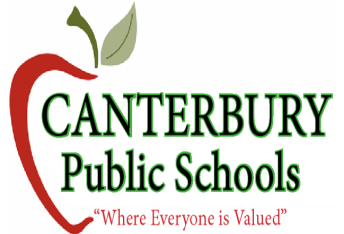 				James A. Connelly, Interim Superintendent				45 Westminster Road, Canterbury, CT 06331				Phone (860_ 546-6950  Fax (860)-546-6423				jconnelly@canterburypublicschools.orgSuperintendent’s Board of Education ReportFebruary 2020Several significant events and accomplishments are taking place in the Canterbury School District this month.  This month Focus Groups for stakeholders is part of the Superintendent Search Process will take place on Monday,  The Board of Education will consider five year renewal  agreements with NFA and Woodstock Academy as well begin deliberations on the current budget and the 2020-2021 budget process.The long waited “flashing morning signs” near the Middle School on Route 14 have been installed and activated.  The general activation times are:  Monday- Friday 6:05am – 6:35 am High School bus drop offMonday – Friday 7:30 am 08:40 am Baldwin School drop offMonday – Friday 2:30 pm -3:45 pm Baldwin School pick-upThere will be no flashing lights on weekends, holidays and school vacations.James A. ConnellyInterim Superintendent of Schools